ПЕРЕЛІК ЛІКАРСЬКОЇ РОСЛИННОЇ СИРОВИНИ ДЛЯ МІКРОСКОПІЧНОГО ДОСЛІДЖЕННЯ ДО ЗМІСТОВОГО МОДУЛЬНОГО КОНТРОЛЮ №4 (ЗА ТЕМОЮ: ЛРС, ЯКА МІСТИТЬ АЛКАЛОЇДИ)з ФАРМАКОГНОЗІЇ / ФАРМАКОГНОЗІЇ З ОСНОВАМИ ФІТОКОСМЕТИКИ /ФАРМАКОГНОЗІЇ З ОСНОВАМИ БІОХІМІЇ ЛІКАРСЬКИХ РОСЛИНдля студентів 3 курсу спеціальностей «Фармація», «Технологія парфумерно-косметичних засобів», «Технології фармацевтичних препаратів» та студентів 2 курсу спеціальності фармація, що мають середню спеціальну освітуБЕЛАДОННИ ЛИСТЯ – BELLADONNAE FOLIАДУРМАНУ ЛИСТЯ – STRAMONII FOLIАБЛЕКОТИ ЛИСТЯ – HYOSCYAMI FOLIАТЕРМОПСИСУ ТРАВА – THERMOPSIDIS HERBAЧИСТОТІЛУ ТРАВА – CHELIDONII HERBA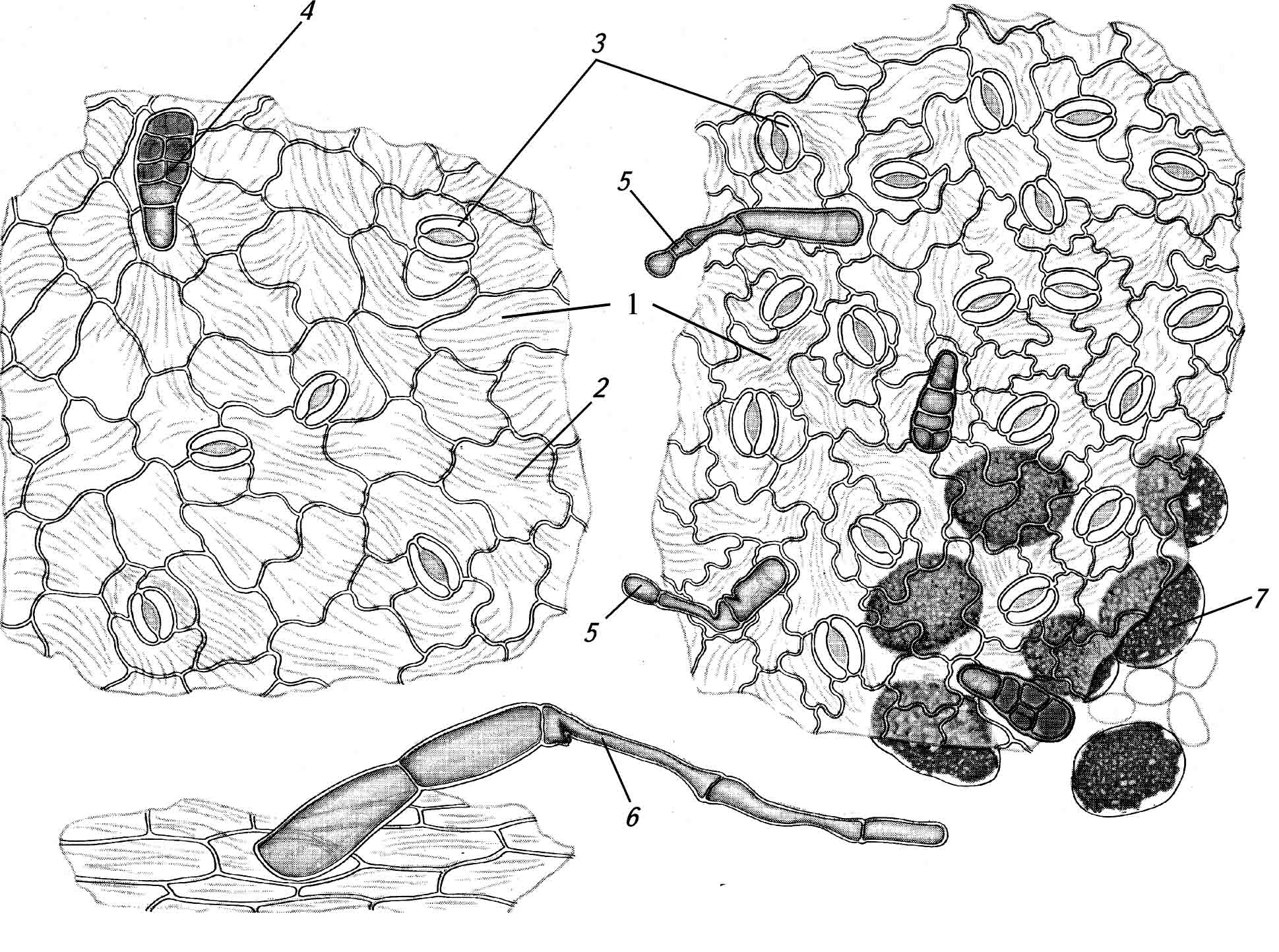 Анатомічні діагностичні ознаки листа беладонни:1 - клітини епідерми зі звивистими боковими стінками, 2 - складчастість кутикули, 3 - продихи оточені 3-4 клітинами, з яких одна менш за інші (анізоцитний тип), 4 - залозисті волоски з одноклітинною ніжкою та великою багатоклітинною голівкою, 5 - залозисті волоски з довгою ніжкою та одноклітинною невеликою голівкою, 6 – прості волоски з 2-3 тонкостінних клітин, 7 – овальні клітини – ідіобласти у мезофілі, які містять кристалічний пісок оксалату кальцію.5 - залозисті волоски з довгою ніжкою та одноклітинною невеликою голівкою, 6 – прості волоски з 2-3 тонкостінних клітин, 7 – овальні клітини – ідіобласти у мезофілі, які містять кристалічний пісок оксалату кальцію.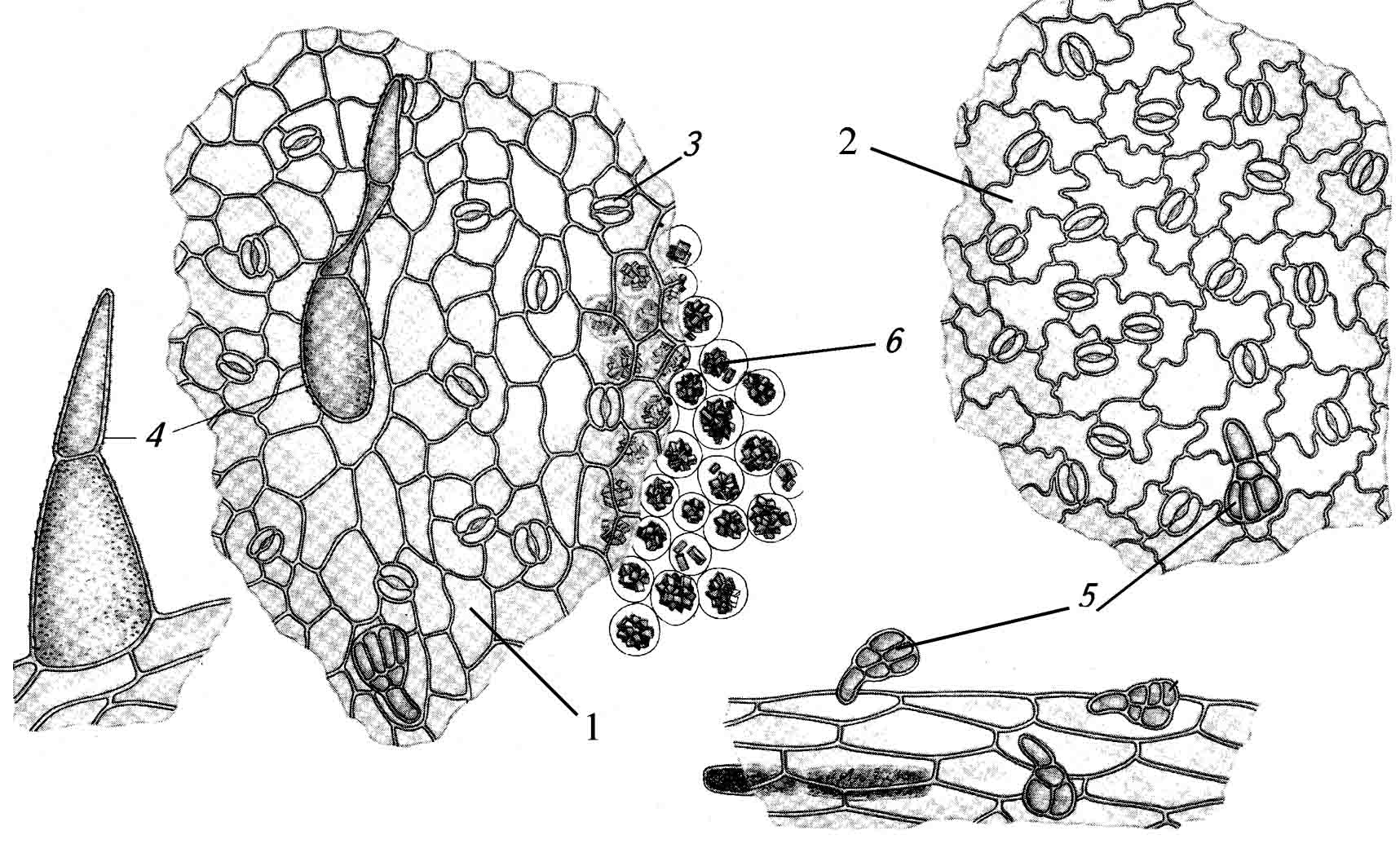 Анатомічні діагностичні ознаки листа дурману:1 - верхня епідерма; 2 - нижня епідерма; 3 - продихи з 3-4 навколопродиховими клітинами, з яких одна дрібніша за інших (анізоцитний тип); 4 - прості волоски із двох (рідше п’яти) клітин з тонкими стінками й грубобородавчастою поверхнею, розташованих головним чином вздовж жилок і по краю листка; 5 - залозисті волоски з багатоклітинною (рідше одноклітинною) голівкою на короткій, злегка вигнутій одноклітинній ніжці; 6 - тупокінцеві друзи кальцію оксалату.5 - залозисті волоски з багатоклітинною (рідше одноклітинною) голівкою на короткій, злегка вигнутій одноклітинній ніжці; 6 - тупокінцеві друзи кальцію оксалату.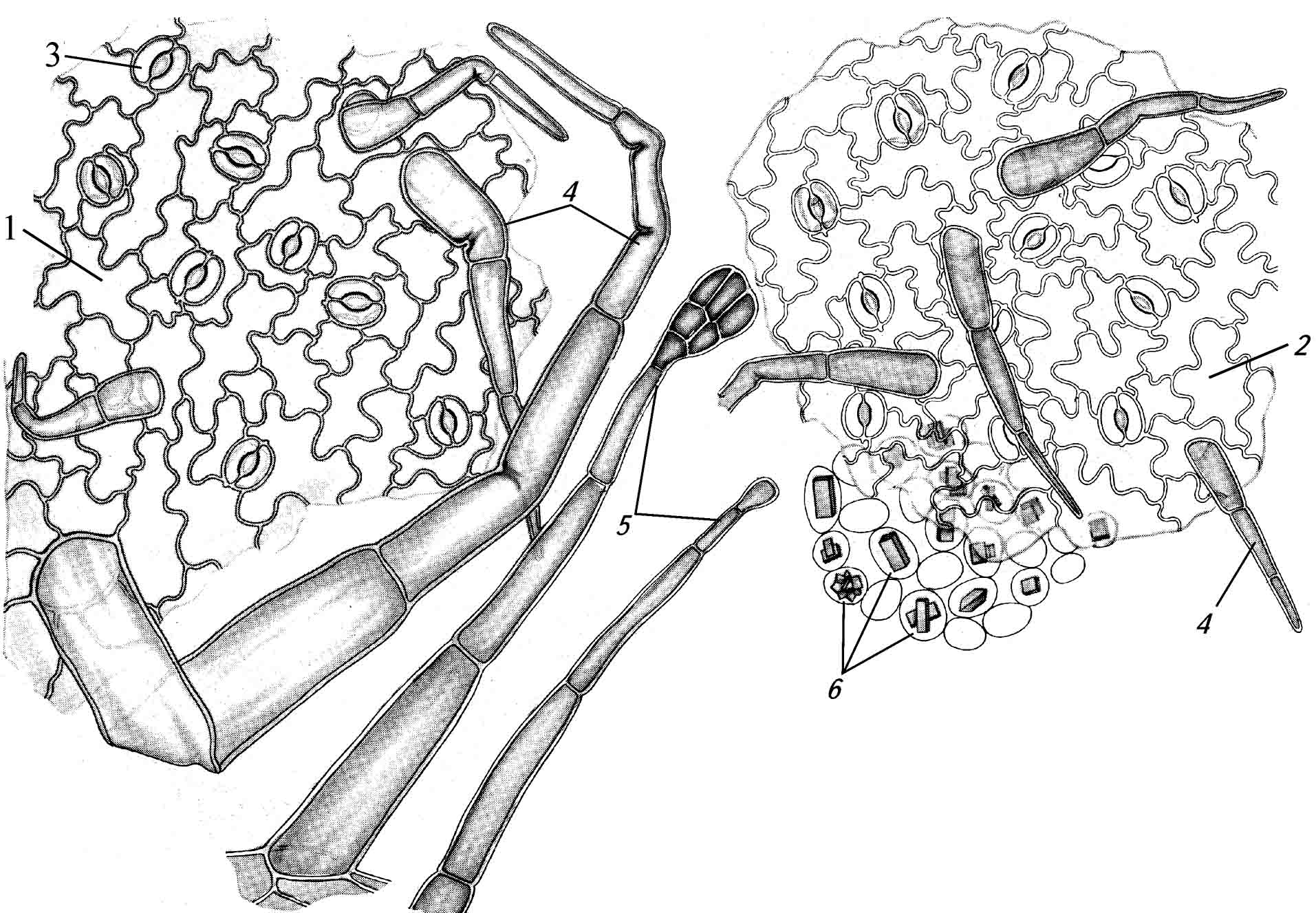 Анатомічні діагностичні ознаки листа блекоти:1 - верхня епідерма; 2 - нижня епідерма з більш звивистостінними клітинами; 3 - продихи з 3 (рідше 4) навколопродиховими клітинами, з яких одна зазвичай дрібніша за інших (анізоцитний тип); 4 - прості волоски: тонкостінні, 2-3 і багатоклітинні від невеликих до дуже великих; 5 - залозисті волоски з довгою багатоклітинною ніжкою і 4-8-клітинною (зрідка 1-2-клітинною) голівкою; 6 - поодинокі і зрощенні призматичні кристали кальцію оксалату.5 - залозисті волоски з довгою багатоклітинною ніжкою і 4-8-клітинною (зрідка 1-2-клітинною) голівкою; 6 - поодинокі і зрощенні призматичні кристали кальцію оксалату.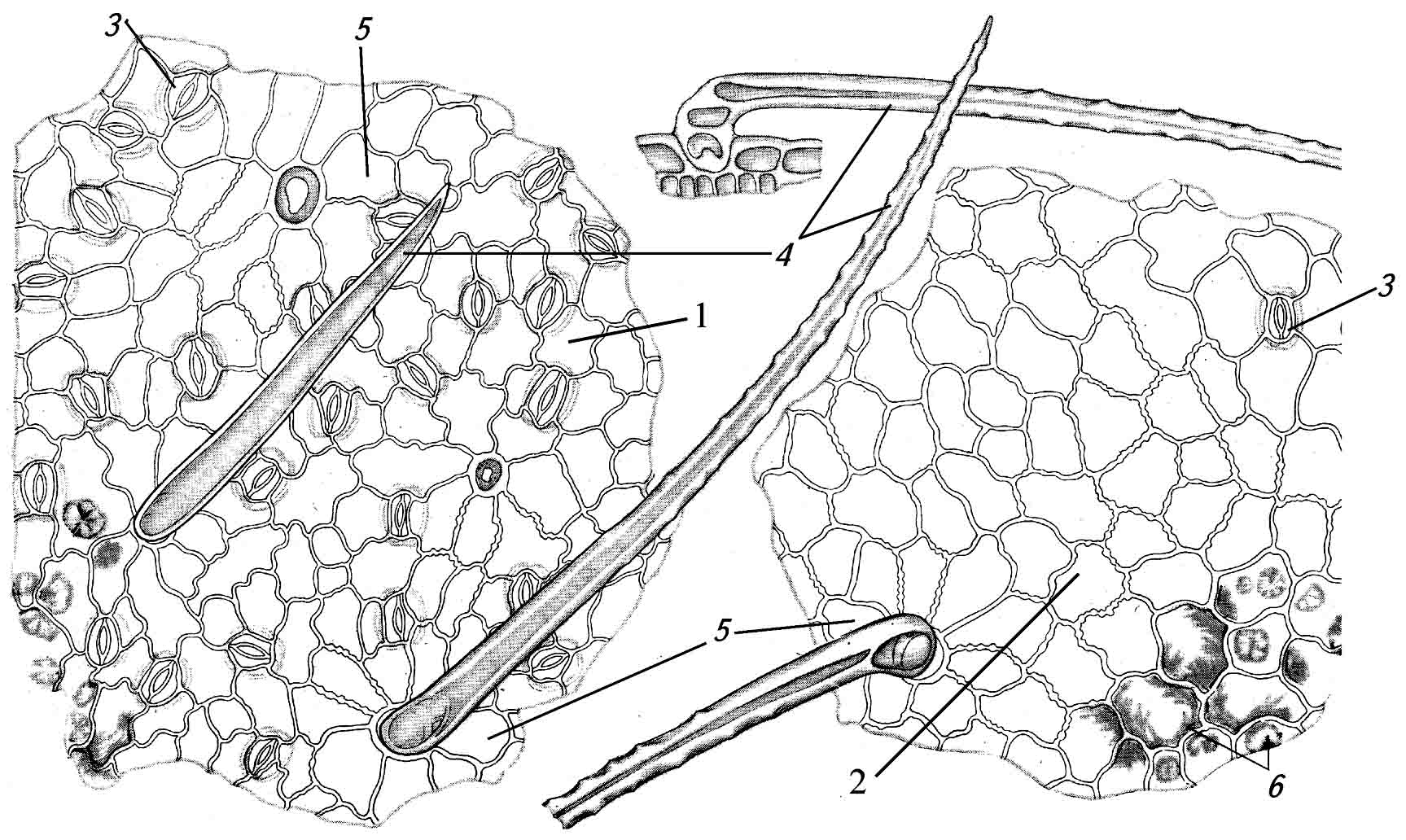 Анатомічні діагностичні ознаки листя термопсису ланцетовидного:1 - нижня епідерма: клітини зі звивистими, чоткоподібними потовщеними стінками; 2 - верхня епідерма; 3 - аномоцитний тип продихового апарату; 4 - прості волоски, які складаються з короткої базальної клітини і довгої термінальної, притиснутої до поверхні листка (термінальна клітина у однихволосків довга, з товстою, зовні великогорбистою поверхнею, у інших - декілька коротша, з тонкою оболонкою і гладенькою поверхнею); 5 - клітини розетки навколо волоска з майже прямими стінками; 6 - сферокристали фенологлікозиду.волосків довга, з товстою, зовні великогорбистою поверхнею, у інших - декілька коротша, з тонкою оболонкою і гладенькою поверхнею); 5 - клітини розетки навколо волоска з майже прямими стінками; 6 - сферокристали фенологлікозиду.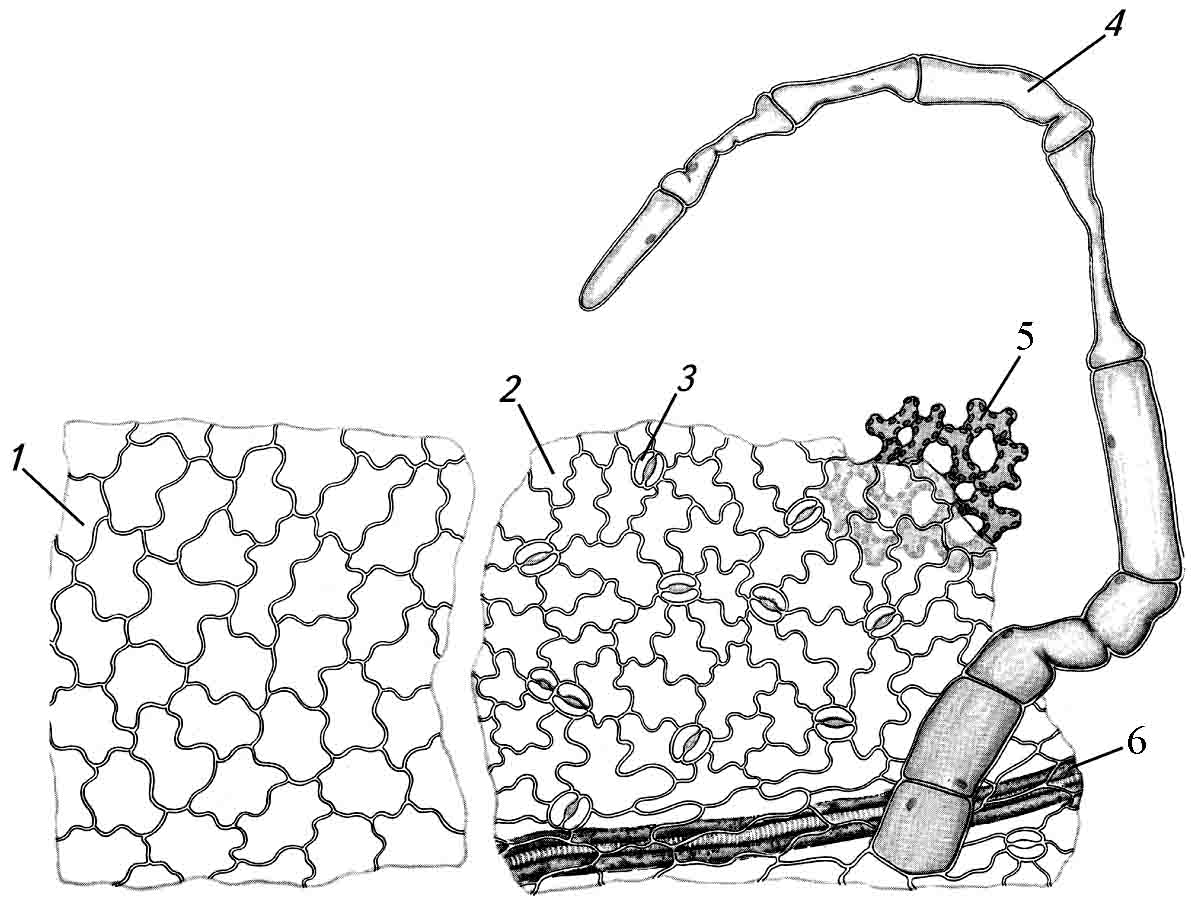 Анатомічні діагностичні ознаки листа чистотілу:1 - верхня епідерма; 2 - нижня епідерма з більш звивистими стінками клітин; 3 - продихи тільки на нижньому боці листка з 4-7 навколопродиховими клітинами (аномоцитний тип); 4 - прості волоски з тонкими стінками, що складаються з 7-20 клітин, іноді перекручені або з окремими члениками,які спалися (на нижньому боці листка вздовж жилок); 5 - клітини губчастої паренхіми із великими міжклітинниками (аеренхіма); 6 - жилки супроводжуються молочниками із зернистим вмістом, який темнішає після кип’ятіння листка у лузі.які спалися (на нижньому боці листка вздовж жилок); 5 - клітини губчастої паренхіми із великими міжклітинниками (аеренхіма); 6 - жилки супроводжуються молочниками із зернистим вмістом, який темнішає після кип’ятіння листка у лузі.